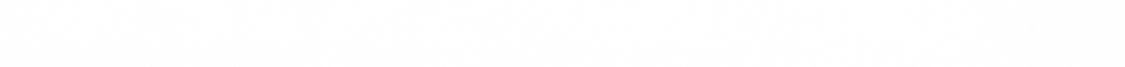 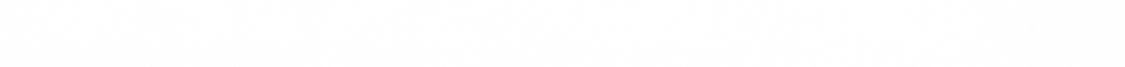 Look at the calendar.  Answer the questions about it. Use Spanish number words. You can use page 30  in your book to do this. How any times in Octubre do I “ver television”?I dance on el __________ de Octubre, and el ______________ de Octubre, and el ________________ de Octubre, and el ________________ de Octubre, and el ______________ de Octubre. I “Jugar Videojuegos” on el __________ de Octubre, and el ______________ de Octubre, and el ________________ de Octubre, and el ________________de Octubre .I do Karate on el __________ de Octubre, and el ______________ de Octubre, and el ________________ de Octubre, and el ________________ de Octubre, and el ______________ de Octubre. I clean on el __________ de Octubre, and el ______________ de Octubre, and el ________________ de Octubre,  and el ________________ de Octubre. I cook on el __________ de Octubre, and el ______________ de Octubre, and el ________________ de Octubre,  and el ________________ de Octubre. I go to the grocery store on el __________ de Octubre, and el ______________ de Octubre, and el ________________ de Octubre,  and el ________________ de Octubre.  How many days are in this month?__________________________SundayMondayTuesdayWednesdayThursdayFridaySaturday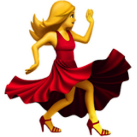 1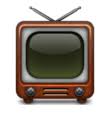 2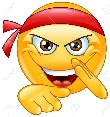 3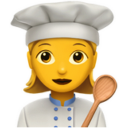 4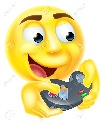 5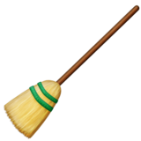 6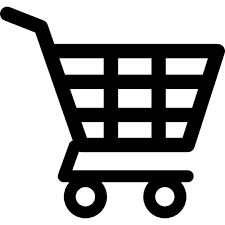 78910111213141516171819202122232425262728293031October2018